Jaringan Syaraf Tiruan Dalam Memprediksi Jumlah Pasien untuk Mengevaluasi Kinerja Rumah Sakit Sundari Medan dari Data Time Series dengan Menggunakan Metode PerceptronJulio Manulang *, Mukhlis Ramadhan**, Firahmi Rizky *** Program StudiSistemInformasi, STMIK Triguna Dharma** Program StudiSistemInformasi, STMIK Triguna DharmaPENDAHULUANRumah sakit umum merupakan salah satu instansi pemerintah yang bergerak di bidang sektor publik dalam bidang jasa kesehatan[1]. Rumah sakit umum biasanya merupakan fasilitas yang mudah ditemui pada suatu negara, dengan kapasitas rawat inap sangat besar untuk perawatan intensif ataupun jangka panjang. Rumah sakit ini juga di lengkapi dengan fasilitas bedah, ruang bersalin, laboratorium, ruangan rawat inap dan sebagainya. Tetapi kelengkapan fasilitas ini bisa saja bervariasi sesuai kemampuan penyelenggaranya. Rumah sakit sundari juga merupakan salah satu rumah sakit yang berada dikota medan tepatnya di jalan T.B. Simatupang Pinang Baris Medan. Namun di Rumah Sakit tersebut sering terjadi kasus kelebihan pasien yang mengakibatkan kurangnya fasilitas rumah sakit.Kelebihan kapasitas pasien adalah suatu kondisi dimana pasien yang masuk lebih banyak dari fasilitas dan ruangan yang tersedia di Rumah Sakit. Hal itu tentu mengakibatkan banyak pasien yang tidak dirawat di Rumah Sakit Sundari Medan dan harus dirujuk ke tempat lain lagi, disamping itu dari sisi rumah sakit, pihak rumah sakit tentunya tidak dapat meraih income secara maksimal. Karena sering terjadi permasalahan kelebihan kapasitas pasien di rumah sakit sundari, maka ada beberapa teknik yang dapat digunakan untuk memprediksi jumlah pasien dirumah sakit sundari diantaranya dengan penerapan konsep Jaringan Syaraf Tiruan.Jaringan Syaraf Tiruan (JST) adalah sistem pemroses informasi yang memiliki karakteristik mirip dengan jaringan saraf biologi. JST memiliki kemampuan untuk dapat melakukan pembelajaran dan pendeteksian terhadap sesuatu objek. JST menyerupai otak manusia dalam mendapatkan pengetahuan yakni dengan proses learning dan menyimpan pengetahuan yang didapat di dalam kekuatan koneksi antar neuron [2].Dalam pemanfaatan jaringan syaraf tiruan untuk memperediksi terdapat bebrapa metode yang cocok untuk digunakan diantaranya adalah metode perceptron dan data yang berbentuk time series. Time series adalah serangakain nilai-nilai variabel yang disusun berdasarkan waktu [3]. Dalam masalah yang dibahas pada penenlitan ini akan dirancang sebuah perangkat lunak berbasis desktop programming yang diharapkan menjadi solusi pemecahan masalah.KAJIAN PUSTAKA2.1 Jaringan Syaraf TiruanPerkembangan teknologi yang sangat pesat tidak hanya teknologi perangkat keras dan perangkat lunak saja, tetapi metode komputasi juga sangat berperan dalam pengembangannya saat ini dengan adanya jaringan syaraf tiruan. Dalam teknologi informasi, Jaringan syaraf tiruan merupakan salah satu representasi buatan dari otak manusia yang selalu mencoba untuk mensimulasikan proses pembelajaran pada otak manusia tersebut. Istilah buatan disini digunakan karena jaringan syaraf ini diimplementasikan dengan menggunakan program komputer yang mampu menyelesaikan sejumlah proses perhitungan selama proses pembelajaran [4].2.2    Metode PerceptronPerceptron merupakan salah satu bentuk JST yang sederhana, perceptron biasanya digunakan untuk mengklasifikasikan suatu pola tentu yang sering di kenal dengan pemisahan secara linear. Perceptron memiliki kecendrungan yang sama dengan jenis JST lainnya, namun setiap jenis memiliki karateristik masing-masing. Model jaringan perceptron ditemukan oleh Rosenblatt dan Minskypapert jaringan perceptron terdiri dari beberapa unit masukan (ditambah sebuah bias) dan memiliki sebuah unit keluaran, salah satu model sederhana dari perceptron menggunakan aktivasi biner untuk unit sensor dan unit associator, serta aktivasi. Output dari perceptron adalah y = f(net), [5] dimana fungsi aktivasinya adalah model jaringan perceptron ditemukan pertama kali oleh Rosenbatt (1962) dan Minsky-Papert (1969). Algoritma pelatihan perceptron adalah sebagai berikut:Inisialisasi semua bobot dan bias, (Agar perhitungan menjadi sederhana, set bobot dan bias sama dengan nol) Set learning rate (α) dengan 0 < α ≤ 1 ; (Agar sderhana, set α = 1)Selama kondisi berhenti bernilai false, lakukan langkah-langkah berikut: Untuk setiap pasangan pembelajaran set, Kerjakan:Set input dengan nilai yang sama dengan vector input. Xi=SiHitung respon untuk unit output net = b + ∑ XiWi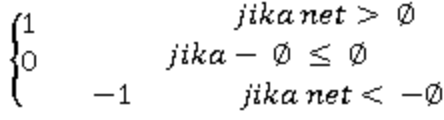 y = f (net) =Perbaiki bobot dan bias jika terjadi error:5 jika y ≠ t makawi(baru) = wi(lama) + α * t * Xib(baru) = b(lama) + α * tjika tidak, makawi(baru) = wi(lama)b(baru) = b(lama)Tes kondisi berhenti. Kondisi berhenti adalah kondisi dimana semua pola memiliki keluaran jaringan yang sama dengan targetnya atau kondisi dimana tidak terdapat bobot yang berubah suatu iterasi/epoch.Keterangan :: sensor: targetXi	: unit input ke-ib	: biaswi	: bobot ke-iy	: unit respon (output)α	: angka pembelajaranø	 : nilai ambang2.3 Fungsi aktivasi Merupakan fungsi yang digunakan pada jaringan saraf untuk mengaktifkan atau tidak mengaktifkan neuron [6]. Fungsi ini digunakan untuk mengaktifkan atau menonaktifkan neuron. Perilaku JST ditentukan oleh bobot dan input-input fungsi aktivasi yang ditetapkan. Ada bebeapa fungsi aktivasi yang sering digunakan dalam jaringan syaraf tiruan antara lain : Fungsi Undak Biner (Hard Limid)Jaringan dengan lapisan tunggal sering menggunakan fungsi undak (step function) untuk mengkonversikan input dari suatu variabel yang bernilai continiue ke suatu output biner (0 atau 1).Fungsi Undak Biner (Threshold)Fungsi undak biner dengan menggunakan nilai ambang sering juga disebut dengan nama fungsi nilai ambang (Threshold).Fungsi bipolar (Symetric Hard Limit)Fungsi bipolar sebenarnya hampir sama dengan fungsi undak biner,hanya saja output yang dihasilkan berupa 1, 0 atau -1.Fungsi bipolar (dengan Threahold)Fungsi bipolar sebenarnya hampir sama dengan fungsi undak biner dengan threshold, hanya saja output yang dihasilkan berupa 1,0 atau -1.Fungsi linearFungsi ini memiliki nilai output yang sama dengan nilai input nya. Fungsi saturating linearFungsi ini akan bernilai 0 jika inputnya kurang dari -1/2, dan akan bernilai 1 jika input nya lebih dari 1/2. Sedangkan jika nilai input terletak antara -1/2 dan ½, maka output nya akan bernilai sama dengan nilai input ditambah ½.Fungsi symetric saturating linearFungsi ini akan bernilai -1 jika input nya kurang dari -1, dan akan bernilai 1 jika input nya lebih dari 1. Sedangkan jika nilai input terletak antara -1 dan 1, maka output nya akan bernilai sama dengan inputnya.Fungsi sigmoid binerFungsi ini digunakan untuk jaringan syaraf yang dilatih dengan menggunakan metode backpropagation. Fungsi sigmoid biner memiliki nilai pada range 0 sampai 1. Oleh karena itu fungsi ini sering digunakan untuk jaringan saraf yang membutuhkan nilai output yang terletak pada interval 0 sampai 1. Namun fungsi ini bisa juga digunakan oleh jaringan saraf yang nilai outputnya 0 atau 1.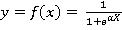 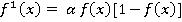  Dengan  : Fungsi sigmoid bipolarFungsi sigmoid bipolar hampir sama dengan fungsi sigmoid biner, hanya haja output dari fungsi ini memiliki range antar 1 sampai -1. Fungsi sigmoid bipolar dirumuskan sebagai :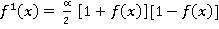 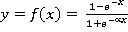 METODOLOGI PENELITIAN Metode PenelitianBerikut metode penelitian yang digunakan dalam penelitian ini adalah :Data Collecting (Teknik Pengumpulan Data)Dalam Teknik pengumpulan data yang dilakukan peneliti diantaranya yaitu (a) observasi dan (b) wawancara.Observasi penelitian ini dilakukan dengan riset langsung ke Rumah Sakit Umum Sundari Medan.Studi Of Literature (Studi Kepustakaan)Dalam penelitian ini banyak menggunakan jurnal-jurnal baik jurnal nasional maupun buku sebagai sumber refrensi. Diharapkan dengan menggunakan beberapa refrensi tersebut dapat membantu peneliti dalam menyelesaikan permasalahan yang terjadi di bagian bendahara Rumah Sakit Umum Sundari Medan terkait prediksi jumlah pasien.Berikut adalah data yang di dapatkan dari Rumah Sakit Umum Sundari Medan berupa hasil wawancara dan dokumentasi perusahaan : Tabel 3.1 Data Pasien Rumah Sakit Sundari MedanTabel 3.1 Data Pasien Rumah Sakit Sundari Medan. (Lanjutan)Berikut adalah data pasien yang telah ditransformasikan kedalam bentuk data untuk olahan time series :Tabel 3.2 Data Pasien yang telah ditransformasikan kedalam bentuk data time seriesPengolahan data yang dilakukan adalah memberikan nilai target atau output, data diatas akan digunakan untuk mengajarkan JST agar bisa mengidentifikasi sebuah masalah baru. Target yang digunakan akan di konversikan kedalam sigmoid biner. Dalam pelatihan ataupun pembentukan jaringan syaraf tiruan yang perlu dilakukan pertama kali adalah inisialisasikan bobot awal. Dimana bobot awal ini akan menghubungkan simpul-simpul pada lapisan input. Bobot awal pada algoritma di atas adalah  . Algoritma pelatihan Perceptron dengan menggunakan 1 input layer dan 1 output layer dengan fungsi bipolar adalah sebagai berikut :Inisialisasikan semua bobot dengan bilangan acak kecil dengan nilai input yang diberikan :w1 : 0.1		w4 : 0.1 		w7 : 0.1w2 : 0.1		w5 : 0.1		w8 : 0.1 w3 : 0.1		w6 : 0.1 		w9 : 0.1Bias = 0T   = 0.03 	Learning rate = 0.0015Tabel 3.4 Data ujiKemudian dari data uji tersebut dibentuklah data time seriesnya sehingga mempermudah dalam melakukan proses jaringan syaraf tiruannyaTabel 3.5 data uji time seriesAgar sistem mampu memproses data time series diatas, data tersebut harus dinormalisasi dengan ketentuan seperti data pelatihan yang telah dihitung sebelumnya.Tabel 3.6 Normalisasi data uji time seriesSelanjutnya adalah melakukan tahapan perhitungan data input dengan bobot sinapsis menuju layer target dari data normalisasi.Hitungan semua keluaran untuk lapisan tersembunyi pada data Normalisasiw1 = 0.042171310055305w2 = 0.045984827231209w3 = 0.050965616800801w4 = 0.044117137922122w5 = 0.039875377129255w6 = 0.041017960175311w7 = 0.042533105360401w8 = 0.040365133475626w9 = 0.042978495986335wbias = 0.079601643Y_in = ( 1 * 0.079601643) + (0.49669* 0.042171310055305) + (0.41736* 0.045984827231209) + (0.4438* 0.050965616800801) + (0.22562* 0.044117137922122) + (0.16612* 0.039875377129255) + (0.58265*0.041017960175311) + (0.49669* 0.042533105360401) + (0.50331*0.040365133475626) +(0.33141*0.042978495986335) = 0.23852Fungsi Aktivasi Y_inY  =f(x) = Y =f(x) == 0.559349Selanjutnya mengubah data normalisasi menjadi data aktual = 81.47654Jadi nilai prediksi jumlah pasien baru adalah kurang lebih 81 pasienKESIMPULANBerdasarkan penelitian pada Rumah Sakit Umum Sundari Medan maka dapat ditarik kesimpulan sebagai berikut : 1. Metode Perceptron ternyata cocok diterapkan dalam memprediksi jumlah pasien pada Rumah Sakit Umum Sundari Medan.2. Jaringan Syaraf Tiruan bukan keputusan yang mutlak, penilaiannya juga dikembalikan oleh pihak bendahara.3. Jaringan Syaraf Tiruan ini dapat membantu serta mempermudah dan mempercepat kerja pihak Rumah Sakit Umum Sundari dalam melayanin pasien. 4. Jaringan Syaraf Tiruan dalam prediksi jumlah pasien cocok diterapkan dengan menggunakan Microsoft Visual Studio 2008, Microsoft Acces 2007, dan Crystal Report 8.5.UCAPAN TERIMA KASIH Puji syukur kehadirat Allah SWT atas izin-Nya yang telah melimpahkan rahmat dan karunia-Nya sehingga dapat menyelesaikan jurnal ilmiah ini. Pada kesempatan ini diucapkan terima kasih yang sebesar-besarnya kepada kedua Orang Tua tercinta yang selama ini memberikan do’a dan dorongan baik secara moril maupun materi sehingga dapat terselesaikan pendidikan dari tingkat dasar sampai bangku perkuliahan dan terselesaikannya jurnal ini. Di dalam penyusunan jurnal ini, banyak sekali bimbingan yang didapatkan serta arahan dan bantuan dari pihak yang sangat mendukung. Oleh karena itu dengan segala kerendahan hati, diucapkan terima kasih yang sebesar-besarnya kepada Bapak Rudi Gunawan, SE., M.Si., selaku Ketua Sekolah Tinggi Manajemen Informatika Dan Komputer (STMIK) Triguna Dharma Medan. Bapak Dr. Zulfian Azmi, ST., M.Kom., selaku Wakil Ketua I Bidang Akademik STMIK Triguna Dharma Medan. Bapak Marsono, S.Kom., M.Kom., selaku Ketua Program Studi Sistem Informasi STMIK Triguna Dharma Medan. Bapak Mukhlis Ramadhan, S.E., M.Kom., selaku Dosen Pembimbing I yang telah memberikan saran, arahan dan dukungannya serta motivasi, sehingga penelitian ini dapat terselesaikan dengan baik dan tepat waktu. Ibu Firahmi Rizky, S.Kom., M.Kom., selaku Dosen Pembimbing II yang telah memberikan bimbingan tata cara penulisan, saran dan motivasi sehingga penelitian ini dapat terselesaikan dengan baik dan tepat waktu. Seluruh Dosen, Staff dan Pegawai di STMIK Triguna Dharma Medan.REFERENSI[1]	Wahyu Eko Yuzandra Pramadhany, “PENERAPAN METODE BALANCED SCORECARD SEBAGAI TOLOK UKUR PENILAIAN KINERJA PADA ORGANISASI NIRLABA (Studi Kasus pada Rumah Sakit Bhayangkara Semarang),” 2011.[2]	B. M. Arsandi, T. W. Widodo, and F. Faizah, “Purwarupa Sistem Pembuka Pintu Cerdas Menggunakan Perceptron Berdasarkan Prediksi Kedatangan Pemilik,” IJEIS (Indonesian J. Electron. Instrum. Syst., vol. 7, no. 1, p. 83, 2017.[3]	S. Iyah, M. Metode, and T. Series, “PREDIKSI PENERIMAAN SISWA BARU PADA MADRASAH ALIYAH AS-.”[4]	P. Studi, T. Informatika, and U. D. Nuswantoro, “ANALISIS PERBANDINGAN METODE JARINGAN SYARAF TIRUAN,” no. Dm, 2009.[5]	P. Soepomo, “Deteksi Penyakit Dan Serangan Hama Tanaman Buah Salak Menggunakan Jaringan Syaraf Tiruan (Jst) Dengan Metode Perceptron,” Deteksi Penyakit Dan Serangan Hama Tanam. Buah Salak Menggunakan Jar. Syaraf Tiruan Dengan Metod. Perceptron, vol. 2, no. 2, pp. 431–443, 2014.[6]	Julpan, E. B. Nababan, and M. Zarlis, “Analisis Fungsi Aktivasi Sigmoid Biner Dan SIgmoid Bipolar Dalam Algoritma Backpropagation Pada Prediksi Kemampuan Siswa,” J. Teknovasi, vol. 02, no. 1, pp. 103–116, 2015.BIOGRAFI PENULISArticle InfoABSTRACT	Article History:-Kelebihan kapasitas pasien adalah suatu kondisi dimana pasien yang masuk lebih banyak dari fasilitas dan ruangan yang tersedia di Rumah Sakit. Hal itu tentu mengakibatkan banyak pasien yang tidak dirawat di Rumah Sakit Umum Sundari Medan dan harus dirujuk ke tempat lain lagi, disamping itu dari sisi rumah sakit pihak rumah sakit tentunya tidak dapat meraih income secara maksimal.Karena sering terjadi permasalahan kelebihan kapasitas pasien di Rumah Sakit Umum Sundari, maka terciptalah suatu teknik yang dapat digunakan untuk memprediksi jumlah pasien di Rumah Sakit Umum Sundari diantaranya dengan penerapan Jaringan Syaraf Tiruan. Hasil akhir dari penelitian ini adalah untuk mempermudah pihak Rumah Sakit mengetahui jumlah pasien untuk mempersiapkan fasilitas medis serta non medis terhadap pelayanan pasien menggunakan metode Perceptron, sehingga memberikan hasil keputusan yang dapat menunjukkan tingkat kepercayaan sistem terhadap pasien tersebut dan saran atau solusi untuk mengatasi pelayanan yang kurang efektif.Keyword:Jaringan Syaraf Tiruan , Perceptron, Fungsi aktivasi.Kelebihan kapasitas pasien adalah suatu kondisi dimana pasien yang masuk lebih banyak dari fasilitas dan ruangan yang tersedia di Rumah Sakit. Hal itu tentu mengakibatkan banyak pasien yang tidak dirawat di Rumah Sakit Umum Sundari Medan dan harus dirujuk ke tempat lain lagi, disamping itu dari sisi rumah sakit pihak rumah sakit tentunya tidak dapat meraih income secara maksimal.Karena sering terjadi permasalahan kelebihan kapasitas pasien di Rumah Sakit Umum Sundari, maka terciptalah suatu teknik yang dapat digunakan untuk memprediksi jumlah pasien di Rumah Sakit Umum Sundari diantaranya dengan penerapan Jaringan Syaraf Tiruan. Hasil akhir dari penelitian ini adalah untuk mempermudah pihak Rumah Sakit mengetahui jumlah pasien untuk mempersiapkan fasilitas medis serta non medis terhadap pelayanan pasien menggunakan metode Perceptron, sehingga memberikan hasil keputusan yang dapat menunjukkan tingkat kepercayaan sistem terhadap pasien tersebut dan saran atau solusi untuk mengatasi pelayanan yang kurang efektif.Keyword:Jaringan Syaraf Tiruan , Perceptron, Fungsi aktivasi.Copyright © 2020STMIK Triguna Dharma. 
All rights reserved.Corresponding Author :Nama	:Julio ManulangKantor	:STMIK Triguna DharmaProgram Studi:SistemInformasiE-Mail 	:juliomanullang96@gmail.comCorresponding Author :Nama	:Julio ManulangKantor	:STMIK Triguna DharmaProgram Studi:SistemInformasiE-Mail 	:juliomanullang96@gmail.comCorresponding Author :Nama	:Julio ManulangKantor	:STMIK Triguna DharmaProgram Studi:SistemInformasiE-Mail 	:juliomanullang96@gmail.comTANGGALJUMLAH01/01/20192902/01/20199703/01/20197804/01/201910205/01/20193606/01/20191907/01/201913308/01/20197509/01/20196310/01/20195211/01/20196712/01/20192313/01/20191214/01/201911415/01/20197716/01/20196717/01/20198018/01/20195719/01/20192520/01/20191221/01/20198122/01/20197623/01/20197224/01/20196025/01/20196426/01/20193127/01/20192228/01/20198529/01/20197230/01/20197331/01/201947NOx1x2x3x4x5x6x7x8x9Target1299778102361913375635229778102361913375635267378102361913375635267234102361913375635267231253619133756352672312114619133756352672312114777133756352672312114776787563526723121147767809635267231211477678057105267231211477678057251167231211477678057251212231211477678057251281131211477678057251281761411477678057251281767215776780572512817672601667805725128176726064178057251281767260643118572512817672606431221925128176726064312285201281767260643122857221817672606431228572732276726064312285727347TANGGALJUMLAH23/01/20197224/01/20196025/01/20196426/01/20193127/01/20192228/01/20198529/01/20197230/01/20197331/01/201947Data 172Data 260Data 364Data 431Data 522Data 685Data 772Data 873Data 947Target?Data 10.49669Data 20.41736Data 30.4438Data 40.22562Data 50.16612Data 60.58265Data 70.49669Data 80.50331Data 90.33141Target?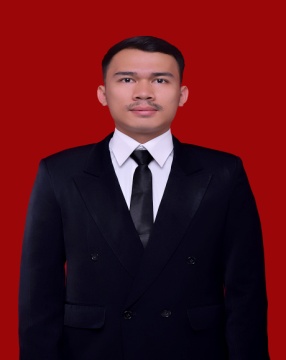 Julio Manulang kelahiran Pekanbaru, 11 Juli 1998 anak ke 2 dari 2 bersaudara pasangan Bapak Hoklin Manulang dan ibu Indriani, Mempunyai pendidikan Sekolah Dasar SD Swasta PAB 22 Patumbak tamat tahun 2010, kemudian melanjutkan pendidikan Sekolah Menengah Pertama SMP Negeri 1 Delitua tamat tahun 2013, kemudian melanjutkan pendidikan Sekolah Menengah Atas SMA Negeri 1 Delitua tamat tahun 2016. Saat ini menempuh pendidikan Strata Satu (S-1) di SMTIK Triguna Dharma Medan mengambil jurusan Program Studi Sistem Informasi. E-mail juliomanullang96@gmail.com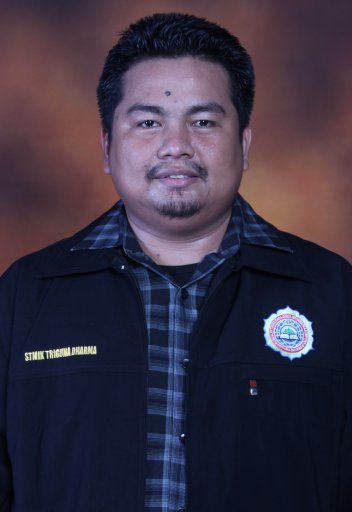 Mukhlis Ramadhan, S.E., M.Kom Beliau merupakan dosen tetap STMIK Triguna Dharma, serta aktif sebagai dosen pengajar khusus pada bidang ilmu Sistem Informasi.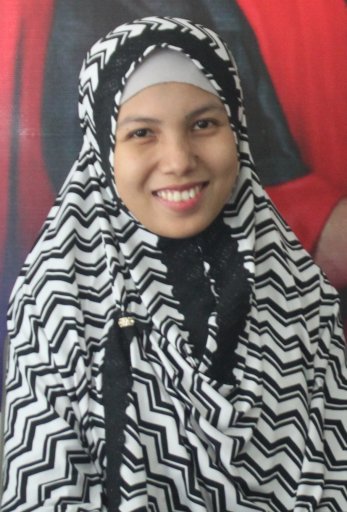 Firahmi Rizky, S.Kom., M.Kom beliau merupakan dosen tetap di STMIK Triguna Dharma serta aktif sebagai dosen pengajar khusus di bidang ilmu Sistem Komputer.